Host:	Venue: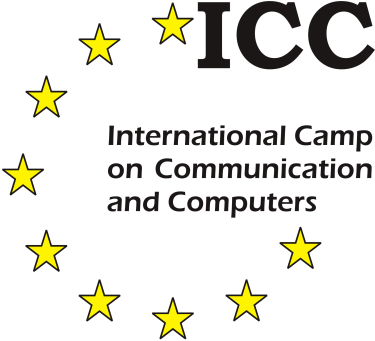 VICTA	RNC Hereford5 Douglas House	Venns Lane
32-34 Simpson Road	Hereford HR1 1DT
Milton Keynes MK1 1BA	United KingdomUnited Kingdomlwakefield@victa.co.org.ukInternational Association ICC:Klaus Miesenberger,University of Linz, Altenbergerstr. 69, 4040 Linz, Austria eMail:	icc@aib.uni-linz.ac.atwww:	http://www.icc-camp.info Tel.:	++43 (0) 732 2468-3757Your National Co-ordinator:25th ICC 2019for Blind & Partially Sighted Youth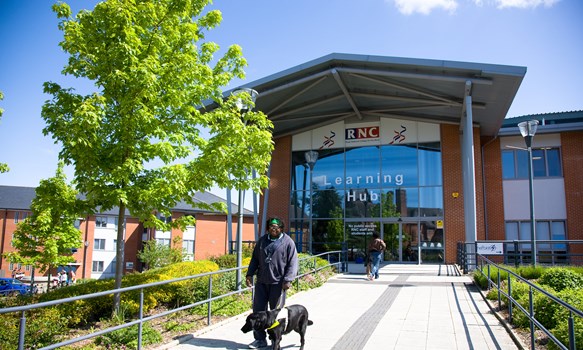 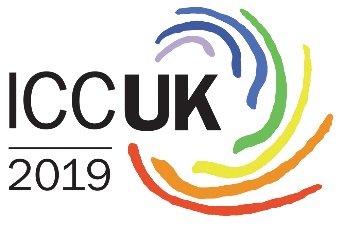 www.icc-camp.info  Limited number of places! Send to  your national co -ordinator soon!  ICC 2019 in Hereford, UK, is a very special opportunity to learn how Information and Communication Technology (ICT) and Assistive Technologies (AT) enrich the lives of blind and partially sighted people.Students from about 16 different European countries will enjoy plenty of intercultural activities, communication and networking opportunities, planning for future study and job integration, together
with fun and leisure time activities.Come and get involved!ICC: Much More than TechnologyHandling ICT and AT has become a prerequisite for blind and partially sighted people for inclusion in education, vocational training, leisure, culture and politics. Technology has not just increased accessibly for those with sight impairment but has been a key factor in building awareness for constant change within the sector.ICC’s focus is on making use of ICT in the best way forinteraction and communicationintegration in education (school/university)enhanced opportunities in the labour marketindependent living and leisure time activitiesICC is an incentive to acquire the skills needed for your own future!ICC is international and provides a unique occasion to enjoy yourself and to get the feeling of being part of a greater international community of colleagues with similar interests.WorkshopsBased on your needs and previous knowledge you are invited to select from a list of more than 20 workshops (3 and 6 hours each), focusing onlatest ICT / AT (e.g. Internet, music, speech input, games, coding)social and presentation as well as daily living skillsICT and AT supported mobilitymanaging to start to study at universityjob search and labour market integration skills  …National coordinators support you in putting together your individual workshop programme for the camp.Leisure Time ActivitiesICC is fun! Participants enjoy fascinating and challenging activities they never thought of– together with peers from all around the world!LanguageThe language used at the camp is English. Having good skills in speaking English is absolutely necessary to benefit from the programme.ExpensesThe general participation fee, covering all expenses for the camp, will not exceed € 500 per participant (travel costs are not included).CareParticipants enjoy training, guidance and supervision from professionals at universities, schools and organizations from across Europe.A trainer : participant ratio of 1 : 3 – that also applies to the varied leisure time programme (days out, swimming, games etc.) – guarantees individual support.Technical equipmentAll equipment, including individual AT, will be made available on site.OrganisationICC is managed by the International Association ICC, a non-profit organisation with national coordinators in more than 30 countries. Each year one partner acts as the Host of ICC.ICC ’19 in Hereford, UK, is organised in co-operation with: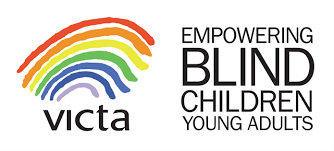 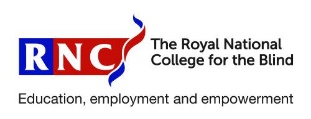 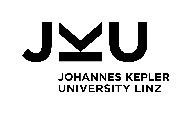 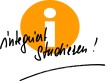 http://www.icc-camp.info